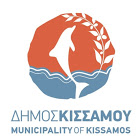 ΕΛΛΗΝΙΚΗ ΔΗΜΟΚΡΑΤΙΑ                                                                  Κίσσαμος, 22/12/2023                   ΝΟΜΟΣ ΧΑΝΙΩΝΔΗΜΟΣ ΚΙΣΣΑΜΟΥΓΡΑΜΜΑΤΕΙΑ ΔΗΜΑΡΧΟΥΔΕΛΤΙΟ ΤΥΠΟΥΧΡΙΣΤΟΥΓΕΝΝΙΑΤΙΚΟ ΜΗΝΥΜΑ ΔΗΜΑΡΧΟΥ Η Γέννηση του Θεανθρώπου γεννά προσδοκίες για καλύτερες μέρες με θαλπωρή, και ηρεμία, για μία καλύτερη νέα χρονιά που έρχεται σε λίγες μέρες.Τα Χριστούγεννα είναι η γιορτή της αγάπης και της ελπίδας, αλλά και μια ευκαιρία να αναλογιστούμε τα πεπραγμένα της χρονιάς που πέρασε, να ζητήσουμε και να λάβουμε συγχώρεση. Ας «ανοίξουμε»  τις καρδιές μας και ας αφήσουμε το άστρο της Βηθλεέμ να πλημμυρίσει με καλοσύνη, ελπίδα και αγάπη τις καρδιές όλων μας, σηματοδοτώντας το ξεκίνημα μιας νέας δημιουργικής περιόδου, γεμάτης αγάπη, χαρά και κοινωνική αλληλεγγύη.Εύχομαι ολόψυχα, καλά κι ευλογημένα Χριστούγεννα με υγεία, αγάπη και ανθρωπιά.Για τον καινούριο χρόνο, εύχομαι σε όλους κάθε προσωπική και συλλογική ευτυχία, επιτυχία, και πρόοδο σε εσάς και τα παιδιά σας.Ευτυχισμένο το 2024!	Ο Δήμαρχος Κισσάμου	      Μυλωνάκης Γεώργιος